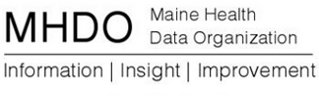 AGENDABOARD OF DIRECTOR MEETING151 Capitol Street, Augusta, MaineThursday, November 5, 20159:00 a.m. - 11:00 a.m.Chair ReportVote to approve October 1, 2015 MinutesLegislative UpdateStatus of Board AppointmentsBoard Chair Transition PlanningActing Executive Director ReportCompareMaine Update & Next StepsReview  Project Deliverables and Timeline for Next 12 monthsStatus of Data Releases11/17 meeting Re: Value Based Purchasing & eCQM’s December 3rd  MHDO Board MeetingMaine Quality ForumPublic CommentAdjourn